9	examinar y aprobar el Informe del Director de la Oficina de Radiocomunicaciones, de conformidad con el Artículo 7 del Convenio:9.2	sobre las dificultades o incoherencias observadas en la aplicación del Reglamento de Radiocomunicaciones*; yParte 6 – Sección 3.2.4.2 del Informe del Director de la BRIntroducciónEn este Addéndum se presenta la propuesta común europea en relación con la sección 3.2.4.2 del Informe del Director de la Oficina de Radiocomunicaciones para el punto 9.2 del orden del día de la CMR-19. Dicha sección trata de la posibilidad de introducir un recordatorio en el caso de un acuerdo obtenido para un periodo concreto.Las disposiciones de los § 4.1.13 y 4.2.17 de los Apéndices 30 y 30A del RR ofrecen a las administraciones la posibilidad de obtener un acuerdo de la administración afectada por un periodo específico. Una vez ha expirado el periodo de validez de dicho acuerdo, la asignación o asignaciones de frecuencias en cuestión integradas en la Lista de la Región 1 y 3 o en el Plan de la Región 2, caducarán salvo que se renueve el acuerdo. También se eliminaría la inscripción correspondiente en el Registro Internacional de Frecuencias. Con el fin de ayudar a las administraciones en cuestión a evitar que se eliminen sus asignaciones de frecuencias de la Lista de la Región 1 y 3 o del Plan de la Región 2, así como del Registro Internacional de Frecuencias, se propone añadir una obligación para la Oficina de enviar un recordatorio a las administraciones concernidas por el acuerdo de coordinación temporal a punto de expirar.PropuestasAPÉNDICE 30 (REV.CMR-15)*Disposiciones aplicables a todos los servicios y Planes y Lista1 asociados
para el servicio de radiodifusión por satélite en las bandas de
frecuencias 11,7-12,2 GHz (en la Región 3), 11,7-12,5 GHz
            (en la Región 1) y 12,2-12,7 GHz (en la Región 2)     (CMR-03)                  ARTÍCULO 4     (Rev.CMR-15)Procedimientos para las modificaciones del Plan de la Región 2
o para los usos adicionales en las Regiones 1 y 334.1	Disposiciones aplicables a las Regiones 1 y 3MOD	EUR/16A22A6/14.1.13	El acuerdo de las administraciones afectadas se puede obtener también, con arreglo al presente Artículo, por un periodo determinado. Una vez transcurrido este periodo determinado para una asignación de la Lista, la asignación en cuestión deberá mantenerse en la Lista hasta el final del periodo consignado en el § 4.1.3 anterior. Tras dicha fecha la asignación caducará, salvo renovación del acuerdo entre las administraciones afectadas.     (CMR-)Motivos:	A fin de recordar a las administraciones concernidas por un acuerdo temporal la consecuencia en caso de que no se renueve el acuerdo a tiempo, se propone introducir una obligación para la Oficina de enviar un recordatorio a la administración concernida 6 meses antes de la fecha de expiración del acuerdo mencionado.4.2	Disposiciones aplicables a la Región 2MOD	EUR/16A22A6/24.2.17	El acuerdo de las administraciones afectadas que establece el presente Artículo se podrá obtener también por un periodo determinado. Una vez transcurrido dicho periodo determinado para una asignación del Plan, la asignación en cuestión deberá mantenerse en el Plan hasta el final del periodo consignado en el § 4.2.6 anterior. Tras dicha fecha, la asignación del Plan caducará, salvo renovación del acuerdo entre las administraciones afectadas.     (CMR-)Motivos:	A fin de recordar a las administraciones concernidas por un acuerdo temporal la consecuencia en caso de que no se renueve el acuerdo a tiempo, se propone introducir una obligación para la Oficina de enviar un recordatorio a la administración concernida 6 meses antes de la fecha de expiración del acuerdo mencionado. APÉNDICE 30A (REV.CMR-15)*Disposiciones y Planes asociados y Lista1 para los enlaces de conexión del
servicio de radiodifusión por satélite (11,7-12,5 GHz en la Región 1,
12,2-12,7 GHz en la Región 2 y 11,7-12,2 GHz en la Región 3) en
las bandas de frecuencias 14,5-14,8 GHz2 y 17,3-18,1 GHz en
las Regiones 1 y 3, y 17,3-17,8 GHz en la Región 2     (CMR-03)                   ARTÍCULO 4     (REV.CMR-15)Procedimientos para las modificaciones del Plan para los enlaces
de conexión en la Región 2 o para los usos adicionales
en las Regiones 1 y 34.1	Disposiciones aplicables a las Regiones 1 y 3MOD	EUR/16A22A6/34.1.13	El acuerdo de las administraciones afectadas se puede obtener también, con arreglo al presente Artículo, por un periodo determinado. Una vez transcurrido este periodo determinado para una asignación de la Lista, la asignación en cuestión deberá mantenerse en la Lista hasta el final del periodo citado en el § 4.1.3 anterior. Esta asignación caducará tras dicha fecha salvo que se renueve el acuerdo entre las administraciones afectadas.     (CMR-)Motivos:	A fin de recordar a las administraciones concernidas por un acuerdo temporal la consecuencia en caso de que no se renueve el acuerdo a tiempo, se propone introducir una obligación para la Oficina de enviar un recordatorio a la administración concernida 6 meses antes de la fecha de expiración del acuerdo mencionado.4.2	Disposiciones aplicables a la Región 2MOD	EUR/16A22A6/44.2.17	El acuerdo de las administraciones afectadas que establece el presente Artículo se podrá obtener también por un periodo determinado. Una vez transcurrido dicho periodo determinado para una asignación del Plan, la asignación en cuestión deberá mantenerse en el Plan hasta que termine el periodo mencionado en el § 4.2.6 anterior. Tras dicha fecha la asignación del Plan caducará salvo la renovación del acuerdo entre las administraciones afectadas.     (CMR-)Motivos:	A fin de recordar a las administraciones concernidas por un acuerdo temporal la consecuencia en caso de que no se renueve el acuerdo a tiempo, se propone introducir una obligación para la Oficina de enviar un recordatorio a la administración concernida 6 meses antes de la fecha de expiración del acuerdo mencionado.______________Conferencia Mundial de Radiocomunicaciones (CMR-19)
Sharm el-Sheikh (Egipto), 28 de octubre – 22 de noviembre de 2019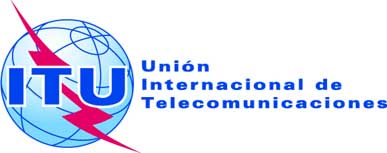 SESIÓN PLENARIAAddéndum 6 al
Documento 16(Add.22)-S7 de octubre de 2019Original: inglésPropuestas Comunes EuropeasPropuestas Comunes EuropeasPropuestas para los trabajos de la ConferenciaPropuestas para los trabajos de la ConferenciaPunto 9.2 del orden del díaPunto 9.2 del orden del día